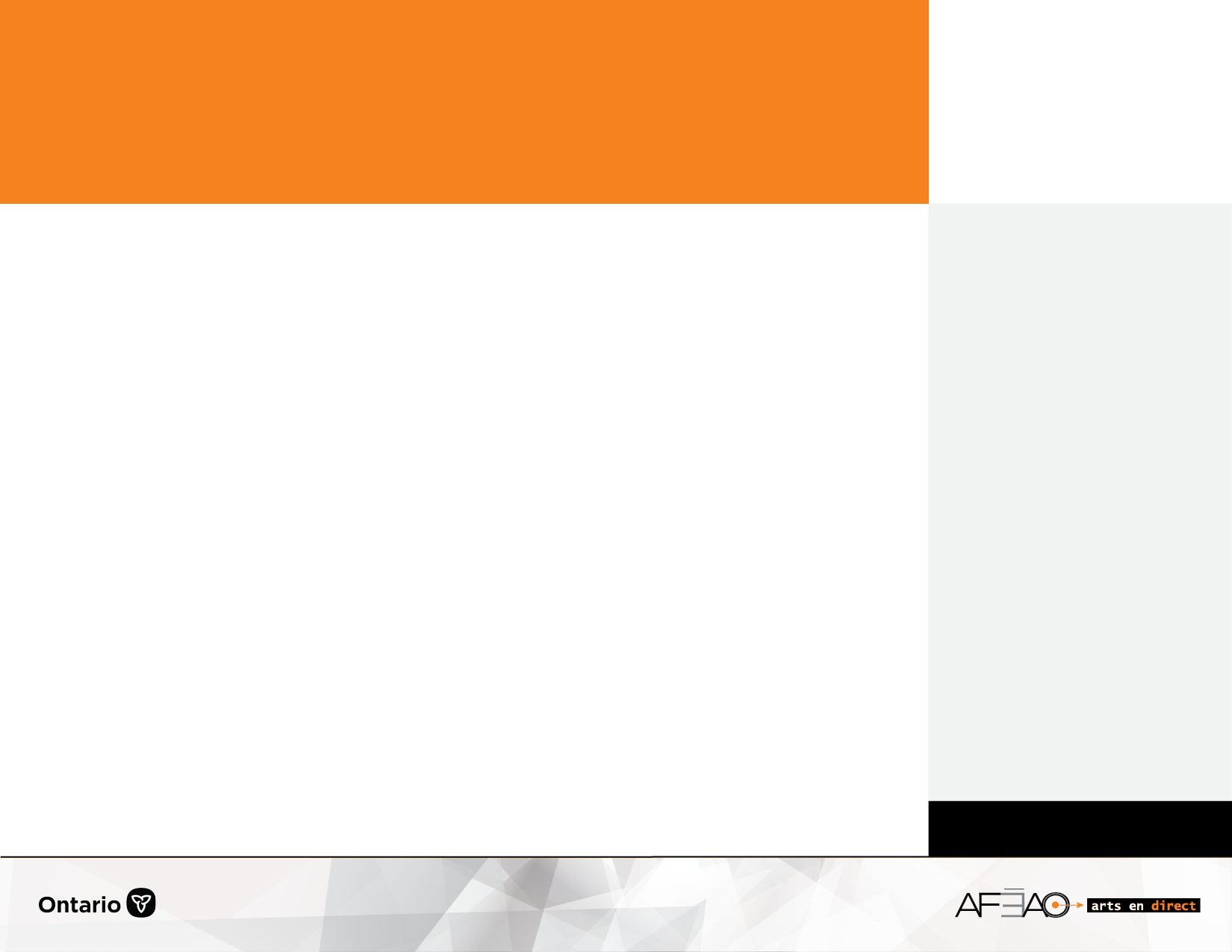 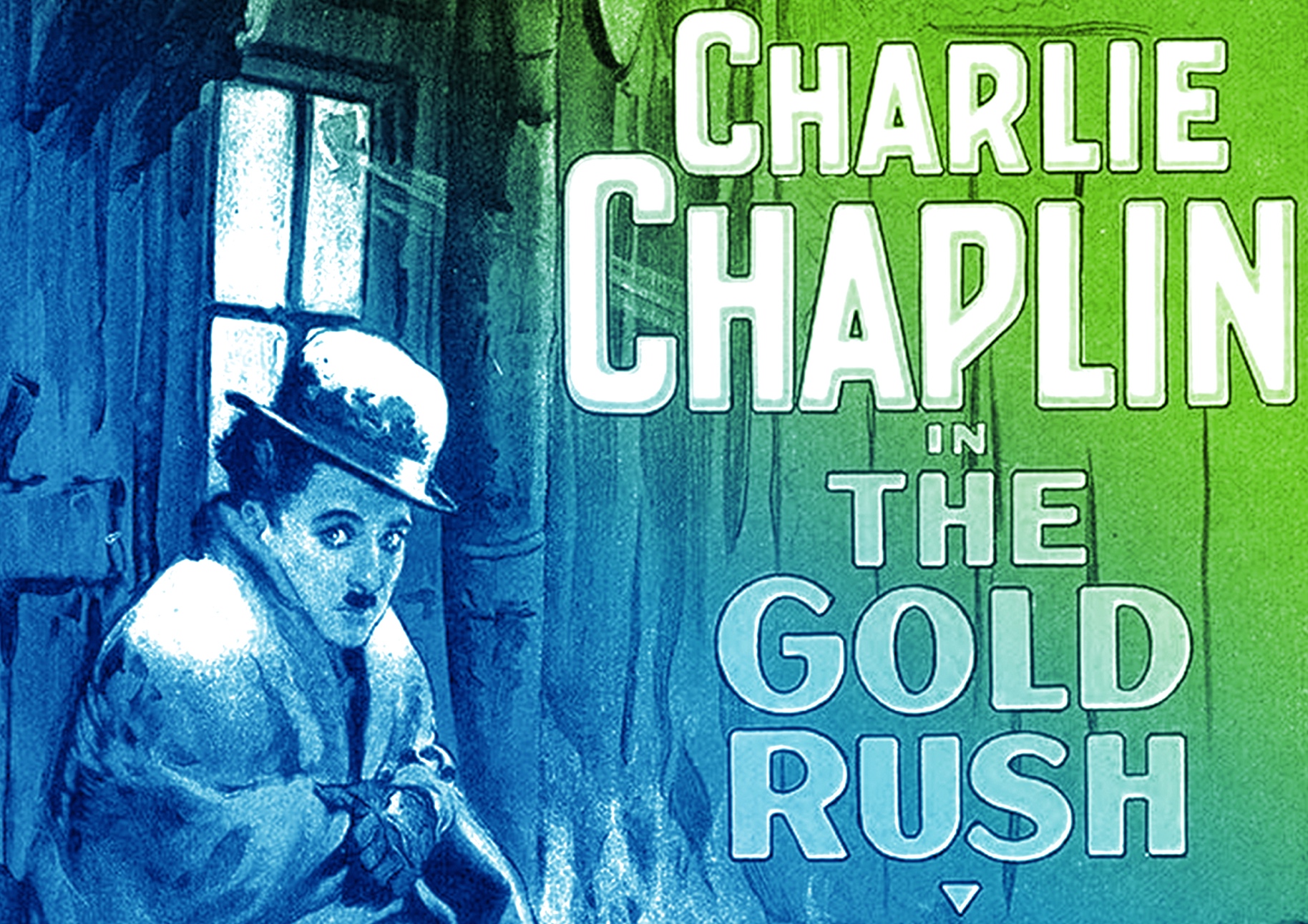 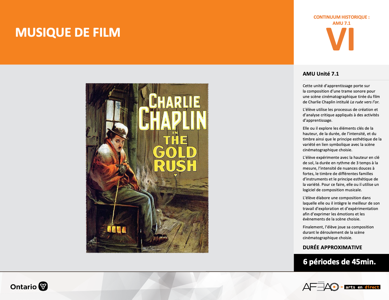 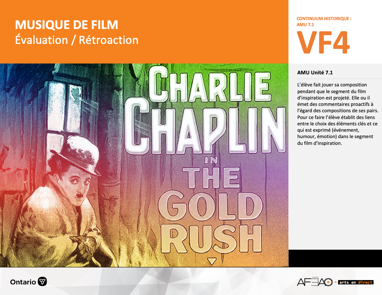 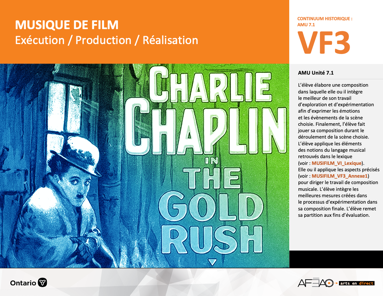 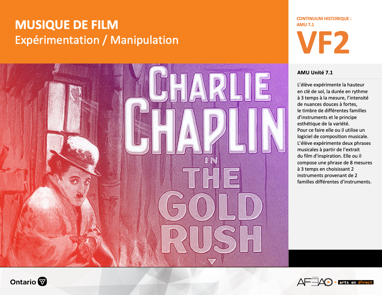 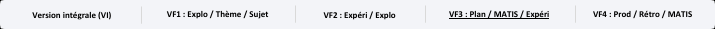 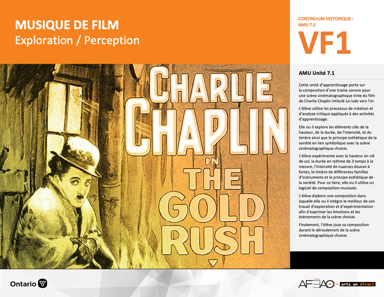 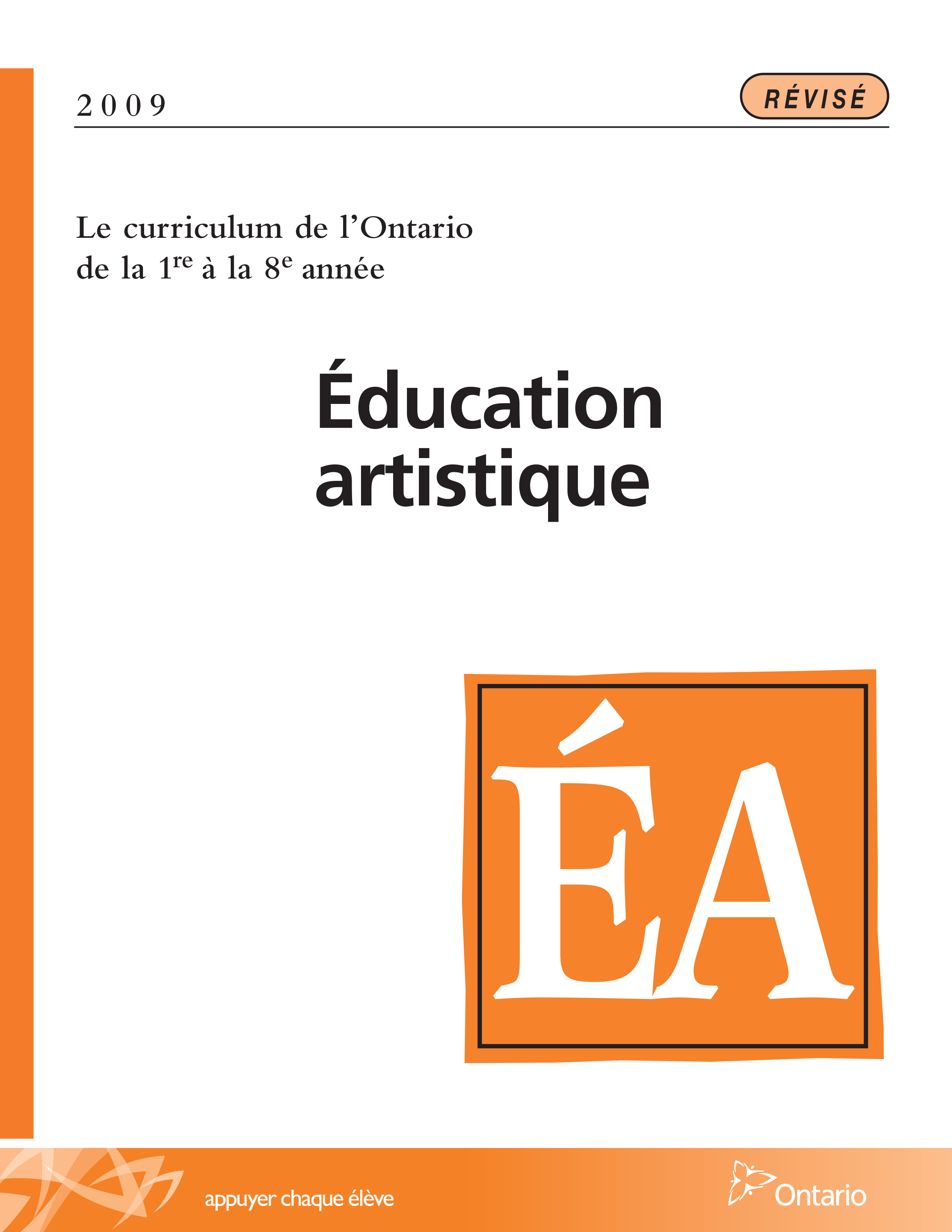 Table des matières Description Liste des attentes et contenusMusique - 7e annéeTableau des fondements théoriques à l’étudeMusique - 7e annéeDéroulementExécution / Production / Réalisation DescriptionCette unité d’apprentissage porte sur la composition d’une trame sonore pour une scène cinématographique tirée du film de Charlie Chaplin intitulé La ruée 
vers l’or. L’élève utilise les processus de création et d’analyse critique appliqués à des activités d’apprentissage. L’élève explore et expérimente les notes en clé de sol, la durée à 3 temps, l’intensité des nuances entre doux à fort, le timbre des familles de cordes, de vents, de cuivres, de percussions et le principe esthétique de la variété qui pourraient s’adapter à la scène cinématographique. Pour ce faire, elle, il ou iel utilise un logiciel de composition musicale. L’élève choisit les meilleurs des notes, rythmes, intensités et timbres pour accompagner la scène. Finalement, l’élève joue sa composition durant le déroulement 
de la scène cinématographique choisie.Description de chaque étape du déroulement VF (fragmentée) VF3 : Exécution / Production / RéalisationL’élève élabore une composition dans laquelle elle, il ou iel intègre le meilleur de son travail d’exploration et d’expérimentation afin d’exprimer les émotions 
et les évènements de la scène choisie. Finalement, l’élève fait jouer sa composition durant le déroulement de la scène choisie. L’élève applique les éléments 
des notions du langage musical retrouvés dans le lexique (voir : MUSIFILM_VI_Lexique). Elle, il ou iel applique les aspects précisés (voir : MUSIFILM_VF3_Annexe1) pour diriger le travail de composition musicale. L’élève intègre les meilleures mesures créées dans le processus d’expérimentation dans sa composition finale. L’élève remet sa partition aux fins d’évaluation.Liste des attentes et contenus À la fin de la 7e année, l’élève doit pouvoir :MUSIQUEAttente :D1. produire en jouant des compositions en appliquant les fondements à l’étude et en suivant le processus de création artistique. D2. communiquer son analyse et son appréciation de diverses œuvres musicales en utilisant les termes justes et le processus d’analyse critique. D3. expliquer la dimension sociale et culturelle de la musique ainsi que les fondements à l’étude dans diverses œuvres musicales d’hier et d’aujourd’hui provenant d’ici et d’ailleurs. CONTENUS D’APPRENTISSAGEPour satisfaire aux attentes, l’élève doit pouvoir :Production et expression D1.1 recourir au processus de création artistique pour réaliser diverses œuvres (différentes compositions) musicales. D1.2 créer des compositions musicales en respectant des critères précis (p. ex., clés de sol, différents tempi, différents timbres, différentes mesures). D1.3 interpréter des compositions musicales dans les cadres d’un ensemble en suivant les techniques d’interprétation et les techniques instrumentales.Analyse et appréciationD2.1 recourir au processus d’analyse critique pour analyser et apprécier diverses œuvres (compositions) musicales. D2.2 analyser, à l’aide des fondements à l’étude, plusieurs courants musicaux (p. ex., les rythmes dans le reggae, le rap et le jazz). D2.3 exprimer oralement son appréciation de compositions instrumentales en dégageant les images et les émotions que ces œuvres suscitent.Connaissance et compréhensionD3.1 reconnaître les symboles et signes du langage musical traditionnel. D3.2 reconnaître les instruments et les techniques d’interprétation (d’exécution) qui caractérisent différents ensembles (p. ex., orchestres, ensemble 
de jazz, groupe de Rock). Tableau des fondements théoriques à l’étudeMUSIQUE 
FONDEMENTS À L’ÉTUDE 7E ANNÉEDéroulementExécution / Production / RéalisationMatériel, outil, équipement, préparation de l’espace Prévoyez utiliser un écran tactile, un écran intelligent ou une projection multimédia.Prévoyez utiliser des portables et tablettes afin de visionner la vidéo (voir : MUSIFILM_VF1_Video2) en employer le logiciel 
(voir : MUSIFILM_VF2_Logiciel).Enseignante / EnseignantUtilisez la grille d’observation (Voir : MUSIFILM_VF3_Annexe1).Présentez de nouveau la liste de vérification (MUSIFILM_VF2_Annexe1). Circulez pour appuyer chaque élève individuellement.Élève Donne le nom du logiciel utilisé.Identifie le timbre (les familles d’instruments ainsi que le nom des instruments dans chaque famille) de la partition.Applique les éléments des notions du langage musical retrouvées dans le lexique (hauteur du son, durée, intensité, timbre et principe esthétique 
de la variété). Applique les aspects précisés dans la liste de vérification à la composition de 8 mesures.Utilise le logiciel.Choisis 2 instruments de l’orchestre.Identifie la famille d’instruments.Indique le chiffre indicateur 3/4 au début de sa participation.Sépare ta partition en 8 mesures.Utilise ton choix des notes de la gamme de do et donne 3 temps par mesure.
Exemple :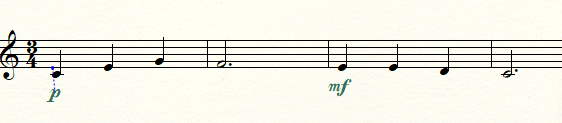           Do       mi      sol          fa                       mi       mi       ré          doAjoute à la fin une barre de reprise.Choisis un instrument pour la phrase de 8 mesures et choisis un instrument différent pour la reprise de cette même phrase de 8 mesures.Choisis deux différentes nuances. Joue ta composition pendant que le film est projeté.Réutilise les meilleures mesures créées dans le processus d’expérimentation dans ta composition finale. Fais jouer ta composition pendant que le film est projeté en mode silencieux.DOCUMENTS D’ACCOMPAGNEMENTMUSIFILM_VI_LexiqueMUSIFILM_VF1_Video2MUSIFILM_VF2_LogicielMUSIFILM_VF2_Annexe1MUSIFILM_VF3_Annexe1MUSIFILM_VF1_Exercice1